すさみ町総合事業サービスコード国基準相当　訪問型サービス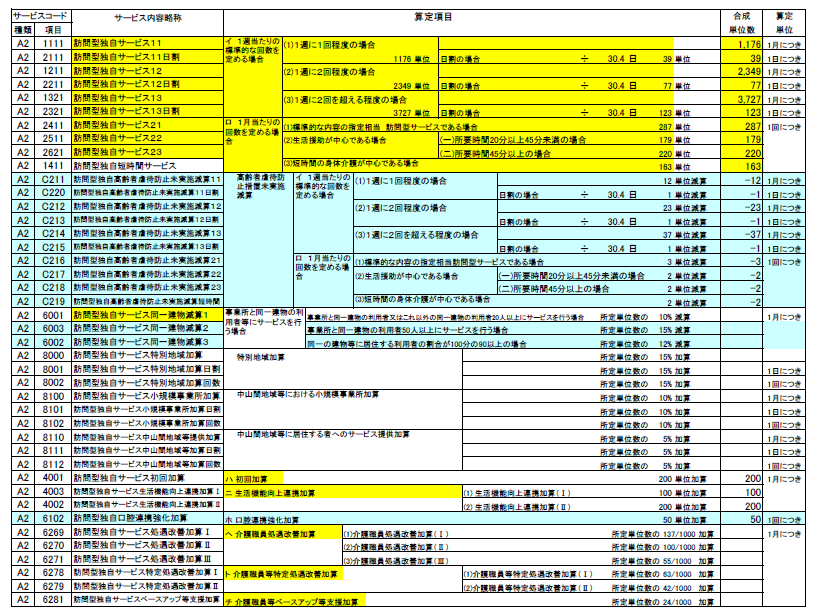 国基準相当　通所型サービス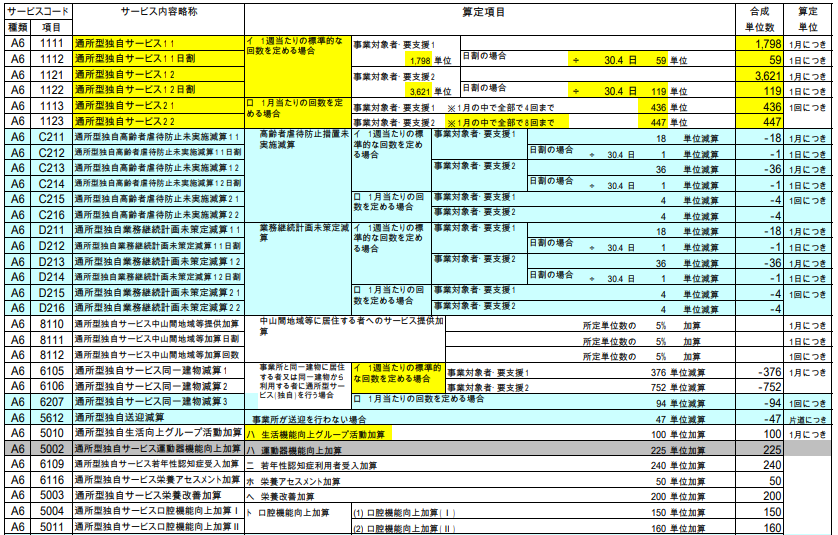 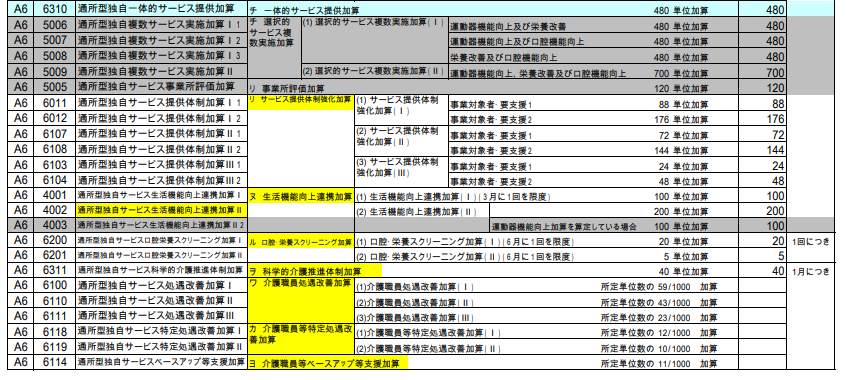 